                      TÝDENNÍ PLÁN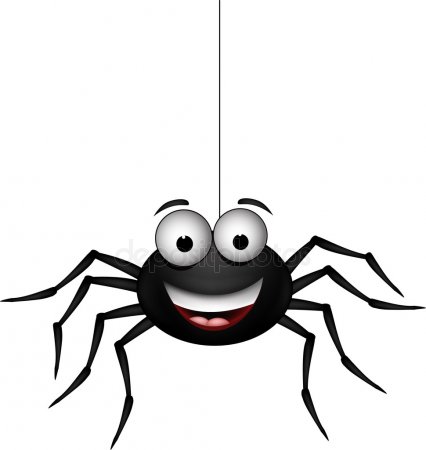                        PAVOUČCI 2.C16. PROSINCE 2019 – 3.LEDNA 2020pondělí 16.12. akce ve škole Čteme si navzájem. úterý 17.12. Návštěva divadla Minor představení Vánoce. Sraz: v 8:00 v šatněS sebou: vhodné oblečení do divadla, malý batůžek, školní knížka, svačina, pití, drobné peníze na bufet. Návrat: kolem 12. hodinystředa 18.12. akce ve škole Vánoční zpívání.pátek 20.12. Třídní besídka. Do tohoto dne přineseme do školy zabalený dárek pro vylosovaného kamaráda/kamarádku se jmenovkou.  Dále s sebou: malý batůžek, školní knížka, svačina, pití, kdo chce tak dárečky pro další jiné kamarády, 1 celé jablko pro vánoční zvyk, 4 celé ořechy pro vánoční zvyk, louskáček, 2x čajová svíčka s barevným voskem pro vánoční zvyky. Konec: 11:40 hodin.Nezapomenout před prázdninami vyklidit šatní skříňku a nechat ji odemčenou, bude se uklízet. 21.12. – 5.1. Vánoční prázdniny Sejdeme se po prázdninách 6.1.2020_______________________PODPIS RODIČE